东方福利网2022年春季校园招聘招聘简章【我们是谁】【企业介绍】东方福利网作为中国领先的数字化弹性福利管理平台，专业向企业提供一站式员工激励及弹性福利解决方案。产品横跨：观影文娱、节日福利、生日福利、团建福利、员工体检、员工保险等六大福利板块，助力企业打造“幸福职场”，通过优化员工福利品质，降低采购成本，扩大员工福利选择自由度来提升员工对企业的满意度。公司成立于2012年，总部位于上海，并在北京、深圳、广州、南京、成都、杭州、重庆、天津、武汉、青岛、郑州、西安等地设立26家分公司，员工达3300人，产品服务覆盖500多个城市，超过40000家企业800万员工正在使用东方福利网的服务。【我们的使命】： 让更多人因为我们，而爱他的雇主【我们的愿景】 ：用心提供高效的弹性福利解决方案，领跑行业标准岗位-营销管培生【你的工作】1、通过电话、面谈等方式开拓及维护企业、事业单位、政府机关等B端客户，根据客户需求，制定合适的员工福利方案，进行福利产品的销售；2、熟练掌握公司销售政策以及产品知识，执行公司的销售政策，完成销售目标；3、跟进订单回款，及时做好客户回访、收集产品使用意见，反馈给公司相关部门，提高客户满意度。【你需要满足】1、全日制本科及以上学历，学生会，社团干部优先（25岁以内）；2、不限专业，拥有投身于互联网，福利行业的初心；3、性格外向，有亲和力，表达能力强，有强的目标感，抗压力，结果导向；4、具有较高的职业素养和责任心。【工作地点】上海，深圳，北京，广州（一线城市），天津，南京【你的作息时间】每日：朝9晚6（9：00-12：00；13：00-18：00）每周：周末双休【你的薪资福利】薪资：每月稳定综合薪资10000~20000元（平均高于同行20%）2、固定底薪：6000-8000元+提成，按照业绩回款算提成高额业绩提成：20%，不同的产品有不同的提点。福利&收获：六险一金（含补充医疗保险）；班车直达往返接送3、季度团建基金；4、生日会，节日福利，零食下午茶、福利体检，社团活动，带薪年假，年度旅游等；5、东福内买活动，超低折扣，超大优惠；6、人脉：企业级客户，从业期间积攒高质量资源人脉；7、氛围：互联网公司，90后，95后年轻化团队，open愉悦的工作氛围。【帮助你成长】1、一周新员工入职带薪培训；leader带教，每日大讲师分享；3、每周专业技能衔接训；4、定期产品直播培训；5、定期更新工作技巧课程秘籍；6、公司精心打造的E-learning 学习平台（丰富的课程内容）。【你的未来】晋升方向：销售经理—资深销售经理—销售总监—大区总经理/城市总经理；公司内部90%的管理岗都为内部提拔，公司处于预上市扩张期，晋升发展机会多。【面试流程】【扫码添加微信/电话联系了解详情】-【投递简历】-【参加宣讲会】-【面试】-【发放offer】-【接受offer】-【报到】-【入职-签合同】-【新员工培训】上海总部：上海市长宁区临虹路168弄IBP国际商务花园东区2号楼1-6F（上海整栋楼）乘车路线：地铁2号线淞虹路/13号线祁连山路站，东福班车往返接送公司官网：www.dongfangfuli.com                              微信公众号和小程序：《东方福利网》集团总部HR：何淑芳Meco联系方式：13061747147（微信）我在东方福利网等你来！公司办公环境如下：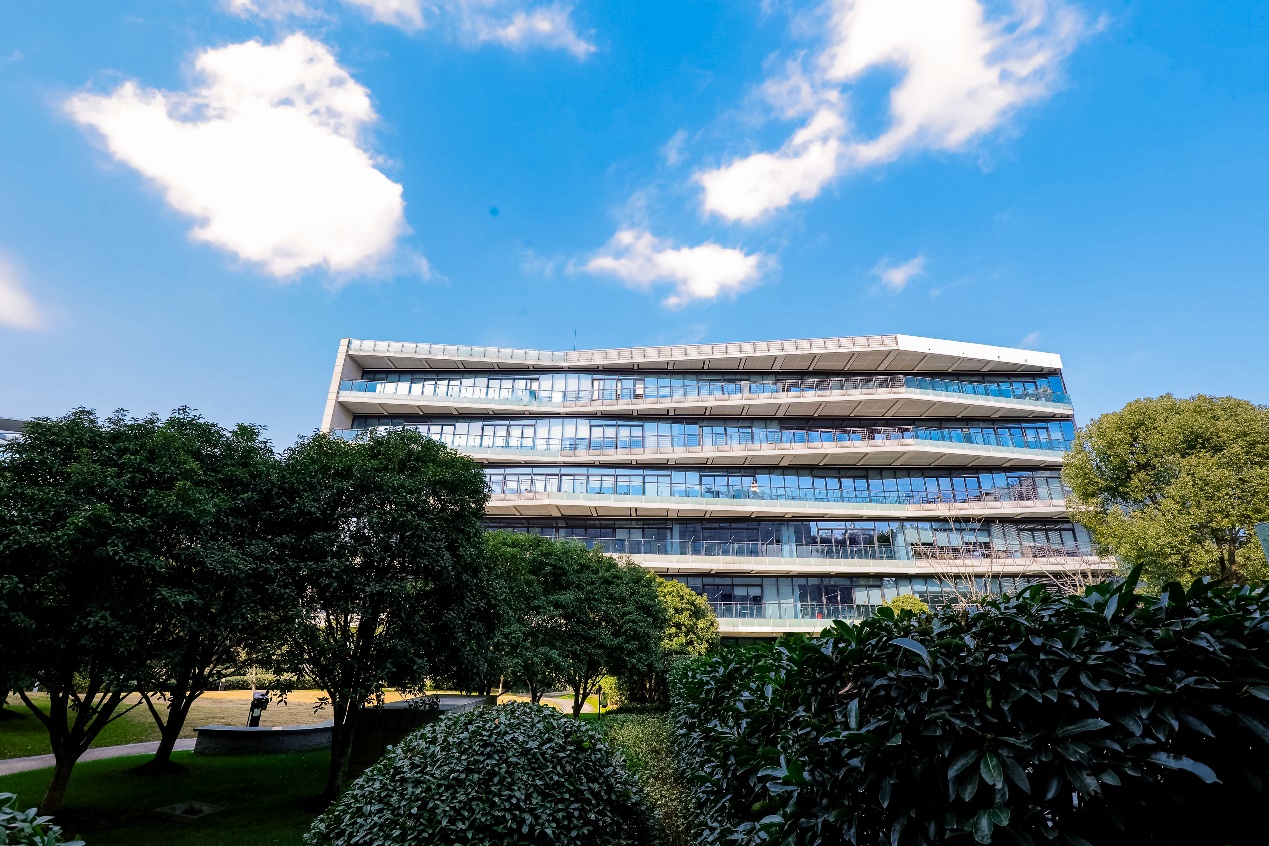 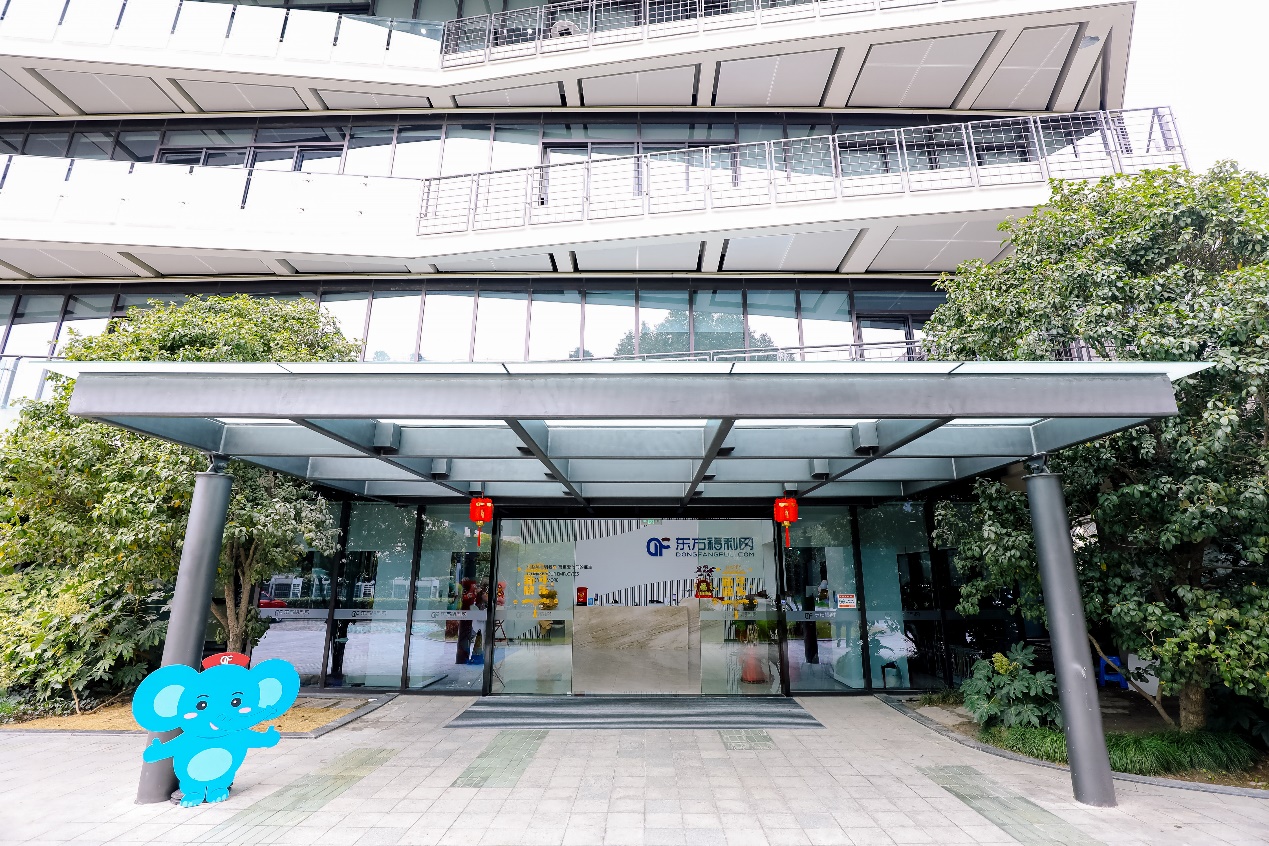 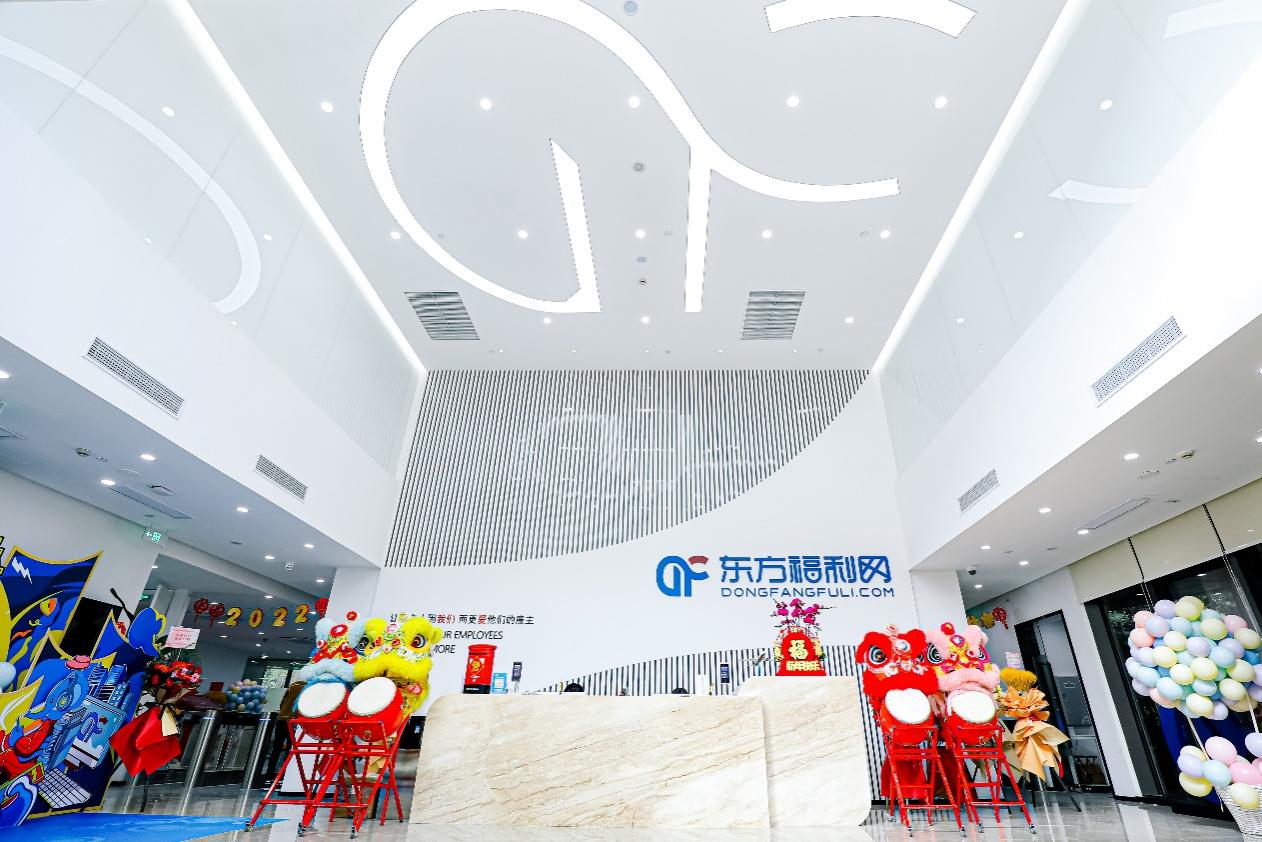 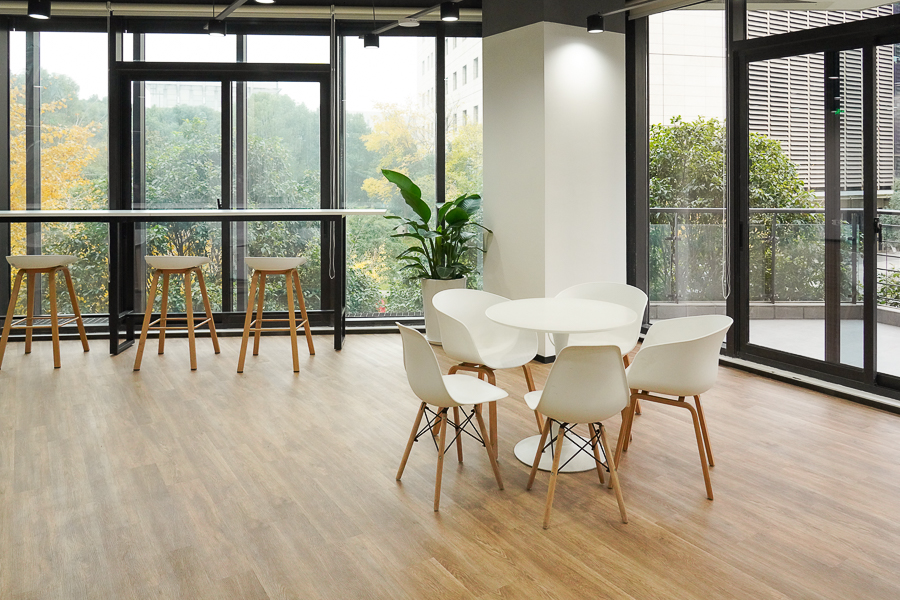 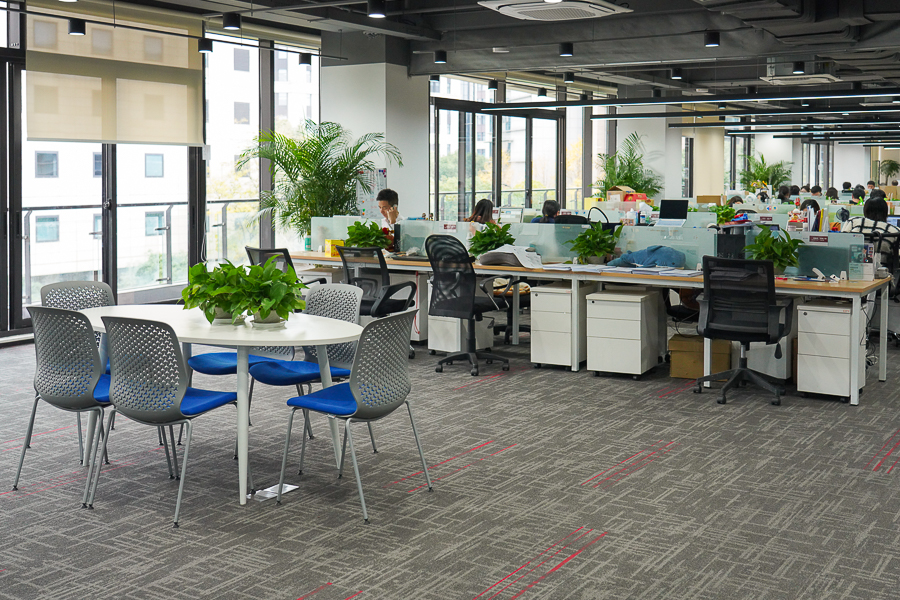 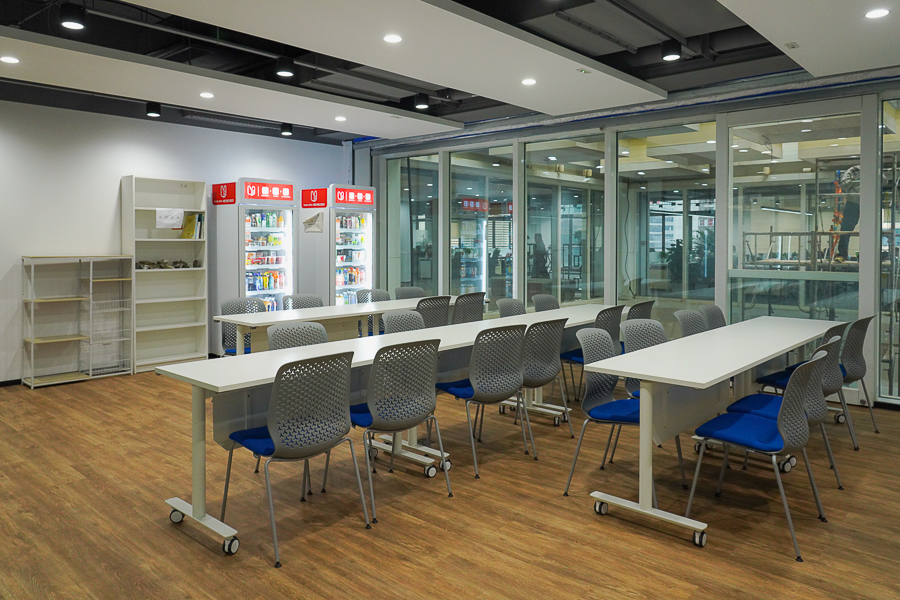 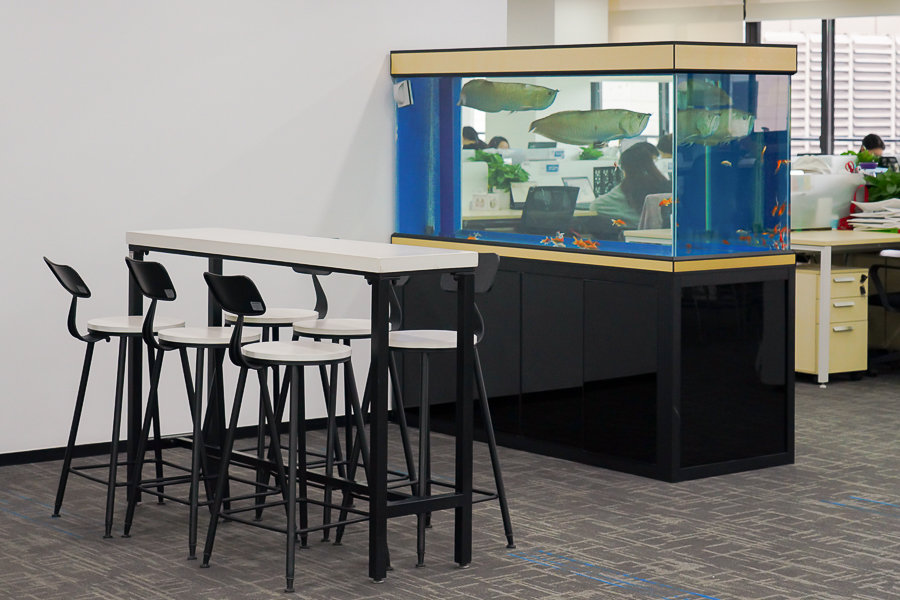 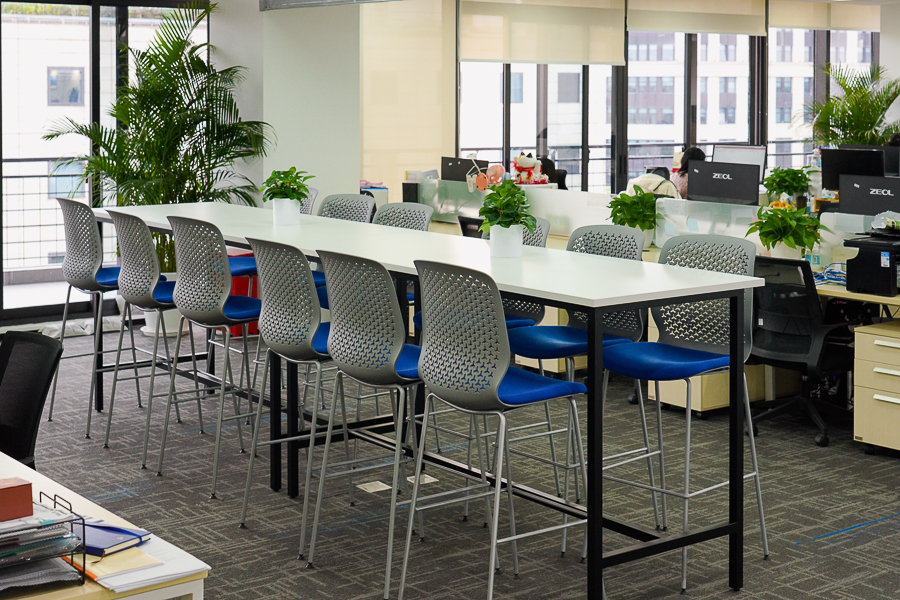 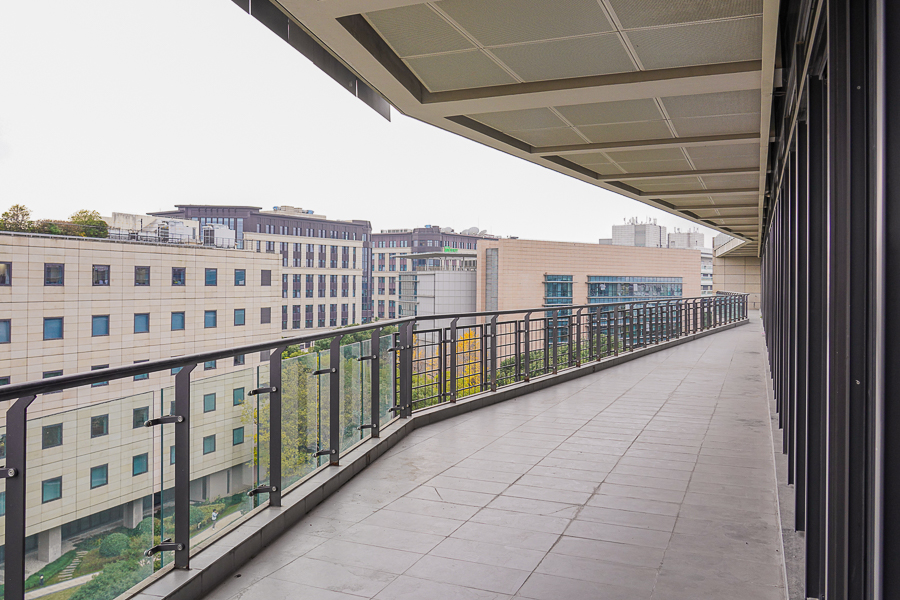 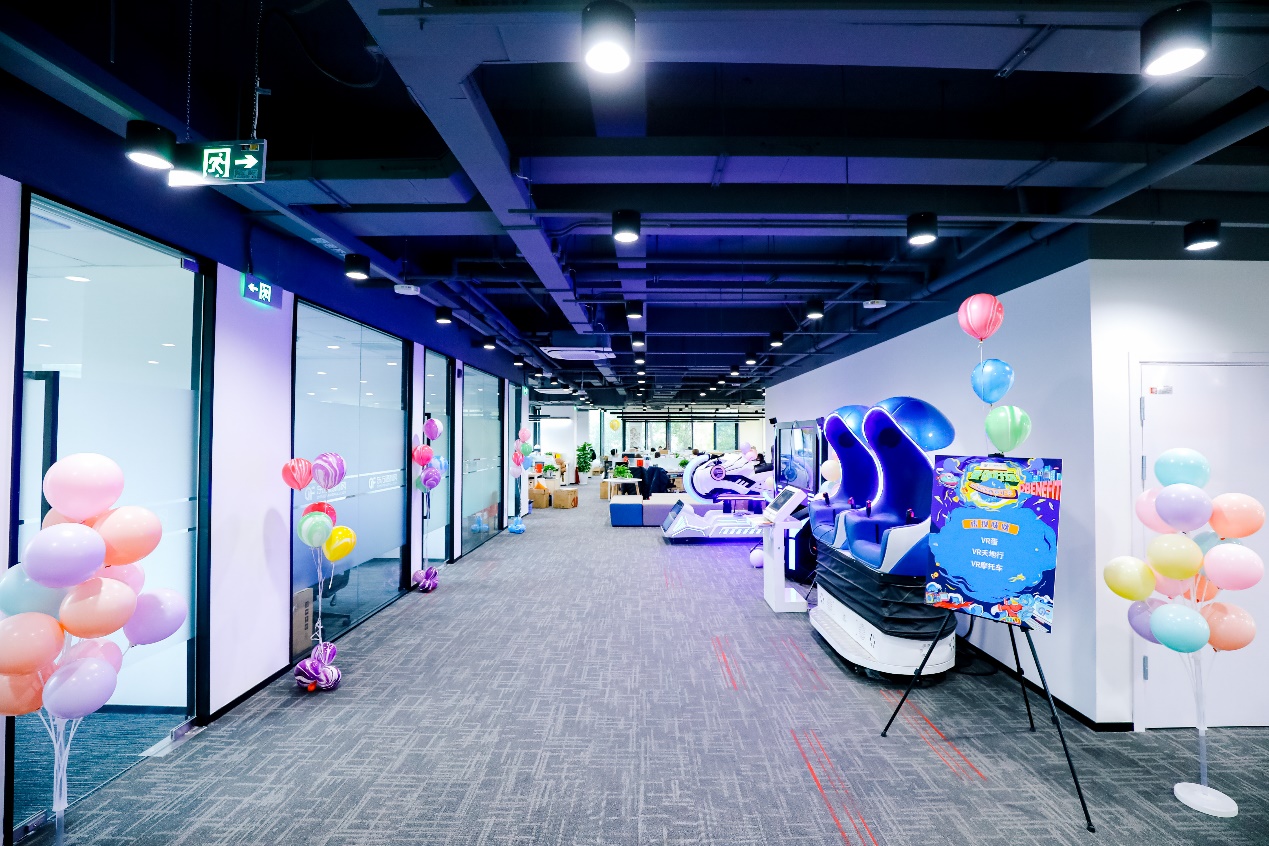 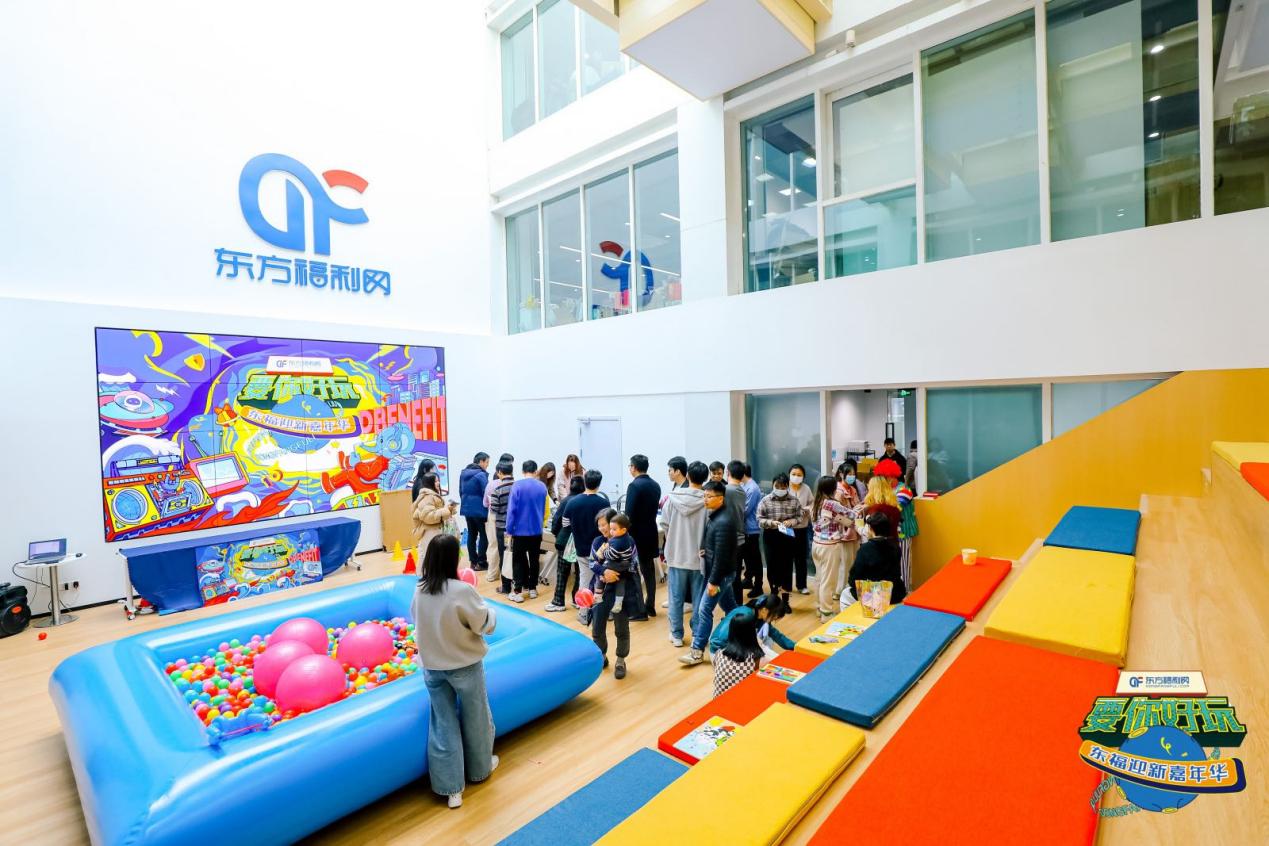 